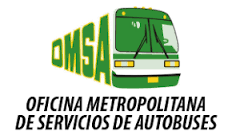 Calendario de Ejecución de Programas y ProyectosEl calendario de ejecución de los proyectos y programas  mes de mayo está contenido en el POA. Ver POA.Contacto Lic. Suny FlorentinoGte.Planificación y ProyectoTeléfono: 809-221-6672 ext. 240Correo Electrónico: s.florentino@omsa.gob.do/correspondencia@omsa.gob.do